MY HOUSE IS MY HOME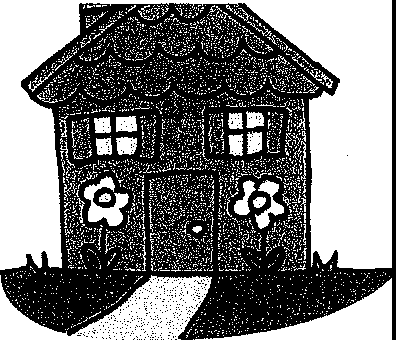 Draw a picture of your house (or a house) and label the specific parts in the following manner:On the DOOR, write a quote that describes you.On the WINDOWS, write the things you know you want to accomplish before the end of the year.On the FOUNDATION, write the names of the people who support you.On the FRONT IAWN, write what you hear from the student body about what your school needs to do to improve.On the ROOF, list five accomplishments or areas of your personality of which you are most proud.On the SIDEWALK or DRIVEWAY, list two things you want to "walk out" or "drive out" of your school.On the CHIMNEY, what mark or legacy do you wish to leave behind at your school when you leave it? -How do you want to be remembered?On the WALLS, write some things you could do to make a difference in your relationships with others.On the SUN SHINING IN THE SKY, write what you love most about your school.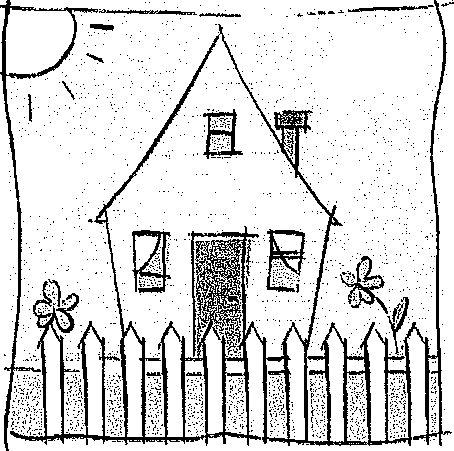 